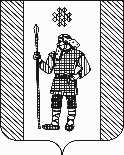 П О С Т А Н О В Л Е Н И ЕАДМИНИСТРАЦИИ КУДЫМКАРСКОГО МУНИЦИПАЛЬНОГО ОКРУГАПЕРМСКОГО КРАЯ28.11.2022                                                         СЭД-260-01-06-2026Об определении размера вреда, причиняемого тяжеловесными транспортными средствами, при движении таких транспортных средств по автомобильным дорогам общего пользования местного значения в границах Кудымкарского муниципального округа Пермского краяВ соответствии с федеральными законами от 06.10.2003 № 131-ФЗ «Об общих принципах организации местного самоуправления в Российской Федерации», от 08.11.2007 № 257-ФЗ «Об автомобильных дорогах и о дорожной деятельности в Российской Федерации и о внесении изменений в отдельные законодательные акты Российской Федерации», постановлением Правительства Российской Федерации от 31.01.2020 № 67 «Об утверждении Правил возмещения вреда, причиняемого тяжеловесными транспортными средствами, об изменении и признании утратившими силу некоторых актов Правительства Российской Федерации», Уставом Кудымкарского муниципального округа Пермского края администрация Кудымкарского муниципального округа Пермского края	ПОСТАНОВЛЯЕТ:	1. Определить размер вреда, причиняемого тяжеловесными транспортными средствами, при движении таких транспортных средств по автомобильным дорогам общего пользования местного значения в границах Кудымкарского муниципального округа Пермского края в соответствии с показателями согласно приложению к настоящему постановлению.	2. Признать утратившим силу постановление администрации Кудымкарского муниципального округа Пермского края от 05.08.2020 № 771-260-01-06 «Об определении размера вреда, причиняемого транспортными средствами, при движении таких транспортных средств по автомобильным дорогам общего пользования местного значения в границах Кудымкарского муниципального округа Пермского края».	3. Настоящее постановление вступает в силу после его официального опубликования в газете «Иньвенский край» и подлежит размещению на официальном сайте администрации Кудымкарского муниципального округа Пермского края в информационно-телекоммуникационной сети «Интернет».	4. Контроль за исполнением настоящего постановления возложить на заместителя главы администрации Кудымкарского муниципального округа Пермского края по экономическому и территориальному развитию.Приложение к постановлению администрации Кудымкарского муниципального округа Пермского краяот 28.11.2022 № СЭД-260-01-06-2026Показателиразмера вреда, причиняемого тяжеловесными транспортными средствами, при движении таких транспортных средств по автомобильным дорогам общего пользования местного значения в границах Кудымкарского муниципального округа Пермского краяТаблица 1Размер вреда, причиняемого тяжеловесными транспортными средствами, при движении таких транспортных средств по автомобильным дорогам общего пользования местного значения в границах Кудымкарского муниципального округа Пермского края, рассчитанным под осевую нагрузку 10 т, от превышения допустимых нагрузок на каждую ось транспортного средства:Таблица 2Размер вреда, причиняемого тяжеловесными транспортными средствами, при движении таких транспортных средств по автомобильным дорогам общего пользования местного значения в границах Кудымкарского муниципального округа Пермского края, рассчитанным под осевую нагрузку 11,5 т, от превышения допустимых нагрузок на каждую ось транспортного средстваТаблица 3Размер вреда, причиняемого тяжеловесными транспортными средствами, при движении таких транспортных средств по автомобильным дорогам общего пользования местного значения в границах Кудымкарского муниципального округа Пермского края, от превышения допустимой для автомобильной дороги массы транспортного средстваТаблица 4Размер вреда, причиняемого отдельными категориями тяжеловесных транспортных средств, при движении по автомобильным дорогам общего пользования местного значения в границах Кудымкарского муниципального округа Пермского края, при превышении предельно допустимых осевых нагрузок на ось и (или) допустимой массы транспортного средства не более 10 процентовТаблица 5Исходные значения размера вреда, причиняемого тяжеловесными транспортными средствами, при превышении допустимых осевых нагрузок для автомобильной дороги на 10 процентов, и постоянные коэффициенты для автомобильных дорогИ.п. главы муниципального округа – главы администрации Кудымкарского муниципального округа Пермского края   С.А. КоноваловаПревышение фактических нагрузок на ось транспортного средства над допустимыми (процентов)Размер вреда, рублей на 100 км12свыше 10 до 111288от 11 (включительно) до 121344от 12 (включительно) до 131404от 13 (включительно) до 141469от 14 (включительно) до 151539от 15 (включительно) до 161614от 16 (включительно) до 171694от 17 (включительно) до 181778от 18 (включительно) до 191867от 19 (включительно) до 201961от 20 (включительно) до 212059от 21 (включительно) до 222162от 22 (включительно) до 232270от 23 (включительно) до 242382от 24 (включительно) до 252499от 25 (включительно) до 262620от 26 (включительно) до 272746от 27 (включительно) до 282876от 28 (включительно) до 293011от 29 (включительно) до 303150от 30 (включительно) до 313294от 31 (включительно) до 323443от 32 (включительно) до 333595от 33 (включительно) до 343753от 34 (включительно) до 353914от 35 (включительно) до 364081от 36 (включительно) до 374251от 37 (включительно) до 384426от 38 (включительно) до 394606от 39 (включительно) до 404789от 40 (включительно) до 414978от 41 (включительно) до 425170от 42 (включительно) до 435367от 43 (включительно) до 445569от 44 (включительно) до 455774от 45 (включительно) до 465984от 46 (включительно) до 476199от 47 (включительно) до 486417от 48 (включительно) до 496640от 49 (включительно) до 506868от 50 (включительно) до 517099от 51 (включительно) до 527335от 52 (включительно) до 537576от 53 (включительно) до 547820от 54 (включительно) до 558069от 55 (включительно) до 568322от 56 (включительно) до 578579от 57 (включительно) до 588841от 58 (включительно) до 599107от 59 (включительно) до 609377от 60 (включительно) и выше рассчитывается по формулам, приведенным в методике расчета размера вреда, причиняемого тяжеловесными транспортными средствами, предусмотренной приложением к Правилам возмещения вреда, причиняемого тяжеловесными транспортными средствами, утвержденными постановлением Правительства Российской Федерации                     от 31 января 2020  № 67 Превышение фактических нагрузок на ось транспортного средства над допустимыми (процентов)Размер вреда, рублей на 100 км12свыше 10 до 11550от 11 (включительно) до 12568от 12 (включительно) до 13587от 13 (включительно) до 14608от 14 (включительно) до 15631от 15 (включительно) до 16655от 16 (включительно) до 17680от 17 (включительно) до 18707от 18 (включительно) до 19736от 19 (включительно) до 20766от 20 (включительно) до 21797от 21 (включительно) до 22830от 22 (включительно) до 23865от 23 (включительно) до 24900от 24 (включительно) до 25938от 25 (включительно) до 26977от 26 (включительно) до 271017от 27 (включительно) до 281059от 28 (включительно) до 291102от 29 (включительно) до 301147от 30 (включительно) до 311193от 31 (включительно) до 321240от 32 (включительно) до 331289от 33 (включительно) до 341339от 34 (включительно) до 351391от 35 (включительно) до 361444от 36 (включительно) до 371499от 37 (включительно) до 381555от 38 (включительно) до 391613от 39 (включительно) до 401671от 40 (включительно) до 411732от 41 (включительно) до 421793от 42 (включительно) до 431856от 43 (включительно) до 441921от 44 (включительно) до 451987от 45 (включительно) до 462054от 46 (включительно) до 472123от 47 (включительно) до 482193от 48 (включительно) до 492264от 49 (включительно) до 502337от 50 (включительно) до 512411от 51 (включительно) до 522487от 52 (включительно) до 532564от 53 (включительно) до 542642от 54 (включительно) до 552722от 55 (включительно) до 562803от 56 (включительно) до 572885от 57 (включительно) до 582969от 58 (включительно) до 593054от 59 (включительно) до 603140                                 от 60 (включительно) и вышерассчитывается по формулам, приведенным в методике расчета размера вреда, причиняемого тяжеловесными транспортными средствами, предусмотренной приложением к Правилам возмещения вреда  ,причиняемого тяжеловесными транспортными средствами, утвержденными постановлением Правительства Российской Федерации от 31 января 2020г. № 67 Превышение фактической массы транспортного средства над допустимой (процентов)Размер вреда, рублей на 100 км12свыше 10 до 114025от 11 (включительно) до 124082от 12 (включительно) до 134140от 13 (включительно) до 144198от 14 (включительно) до 154256от 15 (включительно) до 164313от 16 (включительно) до 174371от 17 (включительно) до 184429от 18 (включительно) до 194487от 19 (включительно) до 204544от 20 (включительно) до 214602от 21 (включительно) до 224660от 22 (включительно) до 234718от 23 (включительно) до 244775от 24 (включительно) до 254833от 25 (включительно) до 264891от 26 (включительно) до 274949от 27 (включительно) до 285006от 28 (включительно) до 295064от 29 (включительно) до 305122от 30 (включительно) до 315180от 31 (включительно) до 325237от 32 (включительно) до 335295от 33 (включительно) до 345353от 34 (включительно) до 355411от 35 (включительно) до 365468от 36 (включительно) до 375526от 37 (включительно) до 385584от 38 (включительно) до 395642от 39 (включительно) до 405699от 40 (включительно) до 415757от 41 (включительно) до 425815от 42 (включительно) до 435873от 43 (включительно) до 445930от 44 (включительно) до 455988от 45 (включительно) до 466046от 46 (включительно) до 476104от 47 (включительно) до 486161от 48 (включительно) до 496219от 49 (включительно) до 506277от 50 (включительно) до 516335от 51 (включительно) до 526392от 52 (включительно) до 536450от 53 (включительно) до 546508от 54 (включительно) до 556566от 55 (включительно) до 566623от 56 (включительно) до 576681от 57 (включительно) до 586739от 58 (включительно) до 596797от 59 (включительно) до 606854                                    от 60 (включительно) и вышерассчитывается по формулам, приведенным в методике расчета размера вреда, причиняемого тяжеловесными транспортными средствами, предусмотренной приложением к Правилам возмещения вреда, причиняемого тяжеловесными транспортными средствами, утвержденными постановлением Правительства Российской Федерации от 31 января 2020г. № 67 Категория транспортных средств и условия применения размера вредаРазмер вреда, рублей на 100 км12Тяжеловесные транспортные средства, перевозящие грузы, необходимые для предотвращения и (или) ликвидации последствий чрезвычайных ситуаций природного и техногенного характера0Тяжеловесные транспортные средства, принадлежащие на праве собственности (ином вещном праве) или на основании договора лизинга лицам, осуществляющим дорожную деятельность в отношении дорог общего пользования местного значения в границах Кудымкарского муниципального  округа Пермского края0Тяжеловесные транспортные средства для коммунального хозяйства0Нормативная нагрузка на ось транспортного средства для автомобильной дороги, тсРисх.ось,Постоянные коэффициентыПостоянные коэффициентыНормативная нагрузка на ось транспортного средства для автомобильной дороги, тсруб./100 кмab10184037,72,411,584039,52,7